ΑΙΤΗΣΗ ΕΛΛΗΝΙΚΗ  ΔΗΜΟΚΡΑΤΙΑ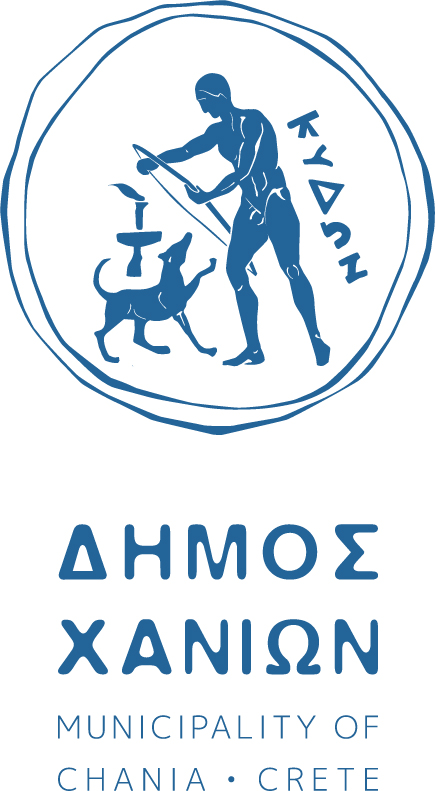 ΝΟΜΟΣ  ΧΑΝΙΩΝΔΗΜΟΣ ΧΑΝΙΩΝΚΡΙΑΡΗ 40 - Μέγαρο Πάνθεον, ΧΑΝΙΑ, 731 35www.chania.gr,              d-oikanap@chania.grΔΙΕΥΘΥΝΣΗ ΤΟΠΙΚΗΣ ΟΙΚΟΝΟΜΙΚΗΣ ΑΝΑΠΤΥΞΗΣΤΜΗΜΑ ΑΔΕΙΟΔΟΤΗΣΕΩΝ ΚΑΙ ΡΥΘΜΙΣΗΣ ΕΜΠΟΡΙΚΩΝ ΔΡΑΣΤΗΡΙΟΤΗΤΩΝΤηλ.: 2821341646ΑΡΙΘ. ΠΡΩΤ:…….……ΗΜΕΡΟΜΗΝΙΑ:............….....……..Επωνυμία(για εταιρίες):.......................................Επώνυμο:............................................Κύριο όνομα:........................................Όνομα Πατρός:.....................................Όνομα Μητρός:.....................................Κάτοικος:.............................................Οδός:.................................................Τηλέφωνο:.........................................Α.Δ.Τ:...............................................ΑΦΜ:...............................................ΔΟΥ:................................................ΣΥΝΗΜΜΕΝΑ:Τρόποι ΑποστολήςEmailFaxΈγγραφη Μορφή (Αλληλογραφία)Χωρίς ΑπάντησηΠαρακαλώ όπως  .......................…………………………………………………………………………………………………………………………………………………………………………………………………………………………………………………………………………………………………………………………………………………………………………………………………………………………………………………………………………………………………………………………………………………………………………………………………………………………………………………………………………………………………………………………………………………………………………………………………………………………..                O/H AIT.:......................................................Ημερομηνία: ....................                    ΥΠΟΓΡAΦΗΕιδική ΜεταχείρισηΠαραλαβή από την αρμόδια υπηρεσίαΠαραλαβή μέσω ηλεκτρονικού αρχείουΠαραλαβή μέσω ταχυδρομείου